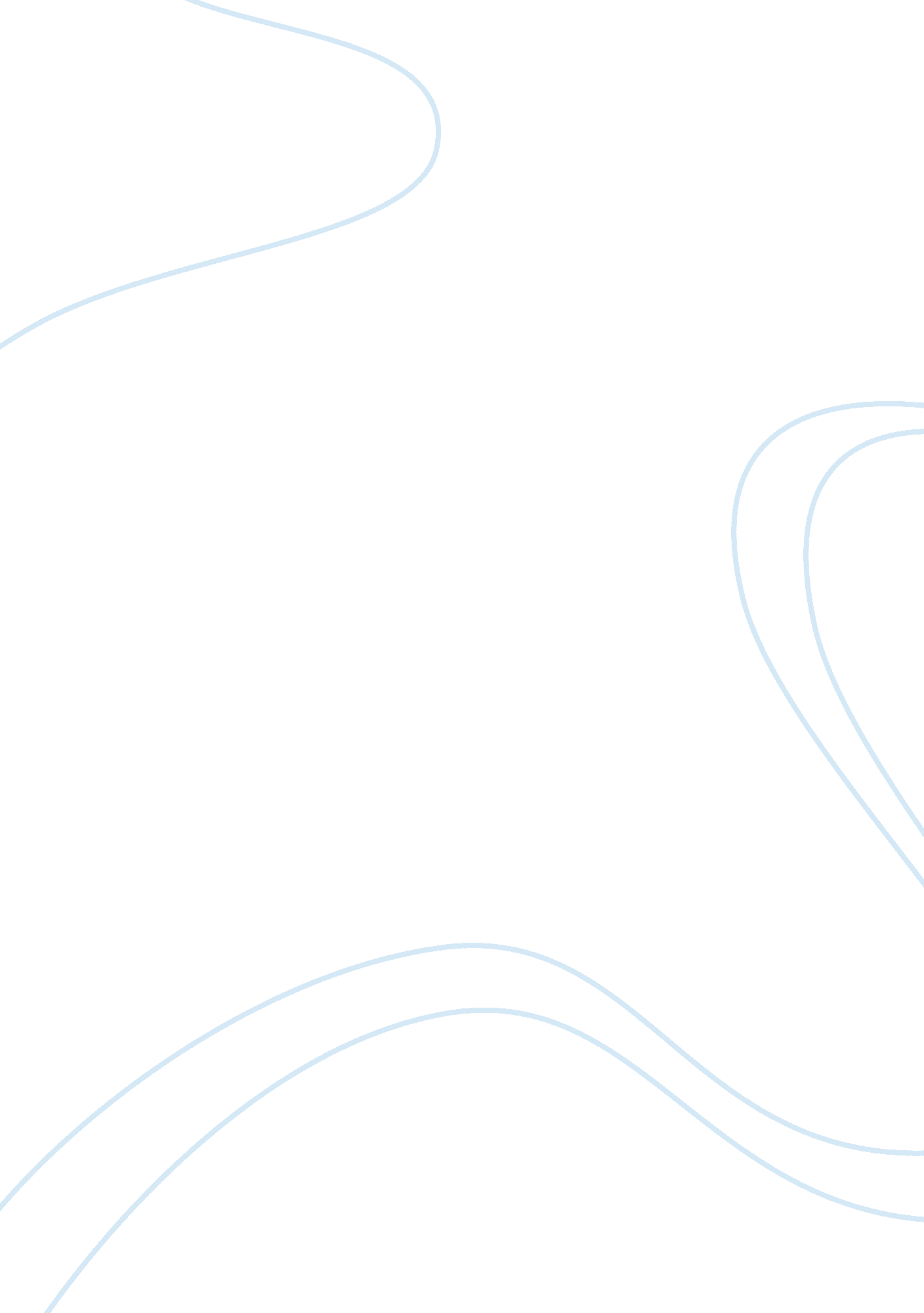 Dizzy gillespie and charlie parker: hot houseArt & Culture, Music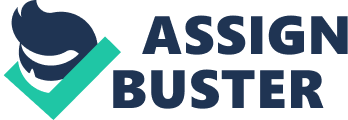 The of the Song is “ Hot House” by Charlie Parker and Dizzy Gillespie. List of Instruments visible on this video 
Horn 
Bass 
Piano 
Drum 
The Jazz style of this music is bebop 
There are instances in the song where Parker incorporate riff from the introduction to the ending. Trading is an outstanding feature in this piece found between the horn players and the drummer. 
Role played by the different instruments 
The drum is used to support the accented tone within the melody by hitting the drums with a rhythm that matches these tones. The drummers also throw in a ride pattern. The piano player comps. The horns are used to play the head out part. 
Sequence of Events 
The introduction takes four bars with the drum solo. The melody is started out by Parker and Gillespie playing a tune together. This is followed by Parker improvised solo made of a moderate in-tempo phase followed by a more elaborate one. Parker then plays a bridge which is straightforward and closely resembles the blues beats. The piano comping is elaborate at this point. This solo is concluded by a three note lick. 
Gillespie picks up by repeating the last note of Parker’s solo with the drums getting into a dialogue while the pianist continue to comp. Gillespie starts with a high note but slowly resigns. He initiates the bridge with a crackling double time before easing out of it. He ends the solo at a lower energy. The horns then combine in creating the head out. The song has a simple ending with the drums giving a two note key. 
Description of Parker’s Solo 
Parker solo has been the most powerful solo in this song. This is because the solo starts with moderate in-tempo and develops into more complicate intriguing ones. The cascade notes played on this solo are dramatic and cannot be ignored. 
Emotional response to the Overall performance 
The performance is striking and continues to have an intriguing effect on the modern audience. This is despite the developments that have been done over the years in music. It is a piece of music that one would not mind to hear over and over again. It is a perfect illustration of how chord and melody be combined. 
Work Cited 
Youtube. Charlie Parker& Dizzy Gillespie - Hot House. 2007. http://www. youtube. com/watch? v= Clp9AeBdgL0 